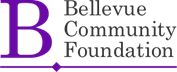 Grant Application Form(Use back of page if additional space is required.)Date:_________________________________________		1)	Legal Name of Organization:______________________________________________________________________2)	Mailing Address:________________________________________________________________________________3)	Contact Person:_________________________________________	Telephone:_____________________________	Position/Title:___________________________________________________________________________________	Authorized Signature (CEO, Executive Director):_______________________________________________________	Title:__________________________________________________   Email:_________________________________	501 c3 Non-profit #:______________________________________4)	Briefly describe the applicant organization, its programs and population served.Brief description of the project/program for which you are seeking funds.Service area of project/program for which you are seeking funds (allocate if necessary).7)	Total cost of the proposed project/program:					$________________________8)	Amount requested from Bellevue Community Foundation:			$________________________9)	Funding period — From:    __________/___________/__________ to _________/___________/____________  10)	Budget for project or program for which you are applying for Bellevue Community Foundation grant funds.  Attach documentation if available.  In-kind donations and tax supported funding (federal and state) also should be listed.	Sources of funds (list):	_________________________________________________	$__________________	and amount of each		_________________________________________________	$__________________		_________________________________________________	$__________________		_________________________________________________	$__________________		_________________________________________________	$__________________		_________________________________________________	$__________________		_________________________________________________	$__________________							    Total Revenues:	$__________________Expenses (list):	_________________________________________________	$__________________		_________________________________________________	$__________________		_________________________________________________	$__________________		_________________________________________________	$__________________		_________________________________________________	$__________________		_________________________________________________	$__________________							    Total Expenses:	$__________________	Please provide additional information that may be helpful in understanding the above budgetary figures.(Use back of page if additional space is required.)A.	PROBLEM/PURPOSE:  Describe what the project will accomplish, what benefits it will provide and what community need it will meet.B.	IMPLEMENTATION:  How will this project be accomplished?  By whom, where, when, etc.?  Provide numbers and timetable.C.	SIZE AND DURATION:  How many people will be served or affected by this project and for how long?  What percentage of the people served or affected are Bellevue residents?D.	COORDINATION:  Who else is addressing this need?  Are there any coordination efforts between you and them?  How does this project's approach differ from other already established efforts?E.	CONTINUATION:  Will this project require continued funding?  If so, identify the source of this future funding. 